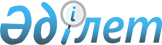 "Маңғыстау облысының жасыл желекті екпелерін күтіп ұстау және қорғау Ережелері туралы" облыстық мәслихаттың 2006 жылғы 14 қазандағы N 17/313 шешіміне өзгеріс енгізу туралы
					
			Күшін жойған
			
			
		
					Маңғыстау облыстық мәслихатының 2007 жылғы 30 мамырдағы N 23/396 шешімі. Маңғыстау облыстық Әділет департаментінде 2007 жылғы 28 маусымда N 1971 тіркелді. Күші жойылды - Маңғыстау облыстық мәслихатының 2011 жылғы 06 желтоқсандағы № 39/453 шешімімен

      Ескерту. Күші жойылды - Маңғыстау облыстық мәслихатының 2011.12.06  № 39/453 шешімімен.

      " Қазақстан Республикасындағы жергiлiктi мемлекеттiк басқару туралы " және " Нормативтік құқықтық актілер туралы " Қазақстан Республикасының заңдарына сәйкес облыстық мәслихат  ШЕШІМ ЕТТІ: 

      1. "Маңғыстау облысының жасыл желекті екпелерін қүтіп ұстау және қорғау Ережелері туралы" облыстық мәслихаттың 2006 жылғы 14 қазандағы N 17/313  шешіміне  (облыстық Әділет департаментінде 2006 жылғы 17 қарашада N 1958 болып тіркелген, "Маңғыстау" және "Огни Мангистау" газеттерінде 2006 жылғы 2 желтоқсандағы N 195-196 жарияланған) мына өзгеріс енгізілсін: 

      3 бөлімнің 2 тармағы алынып тасталсын.       

      2. Осы шешім Әділет департаментінде мемлекеттік тіркеуден өткен күннен бастап қолданысқа енгізіледі.        Сессия төрағасы  

 

                Облыстық мәслихат хатшысы 
					© 2012. Қазақстан Республикасы Әділет министрлігінің «Қазақстан Республикасының Заңнама және құқықтық ақпарат институты» ШЖҚ РМК
				